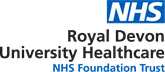 North Devon District HospitalRaleigh ParkBarnstapleDevonEX31 4JBNorth Devon abortion referral form Please call 01271322602 to book an appointment directly and send this form as part of your referral.Name:DOB:						Age:Address:Telephone number:Mode of Consultation: F2F/TelephoneLMP:         /    	/   	Unknown	Regular cycle Y/N	    	Sure of dates? Y/NUsing contraception? Y/N   	Type?			Correct use? Y/NObstetric history: Gravida          Parity		Mode of birthNumber of previous abortions:Medical history:Surgical history:Medication:Allergies:Safeguarding/coercion concerns:Additional information:HSA1 enclosed Y/NSTI screen Y/N		Results Pending/negative/positiveContraception plan:Referrer: Signature:					Date: